Герпесом называют заболевание вирусного происхождения, при котором на поверхности губ или половых органов образуются мелкие пузырьки.

ТИПЫ ГЕРПЕСАЗаболевание классифицируют, исходя из того, какой именно вирус герпеса послужил его возбудителем. Всего таких типов вирусов восемь.

- Вирус 1-го типа – служит возбудителем так называемого простого герпеса, признаком которого являются высыпания в районе рта.

- Вирус 2-го типа – служит причиной полового герпеса, проявляющегося пузырьками в области гениталий.

- Вирус 3-го типа – это вирус, вызывающий ветрянку, также он служит причиной опоясывающего лишая.

- Вирус 4-го типа носит название вирус Эпштейна-Барр и провоцирует мононуклеоз.

- 5-й тип вируса называется цитомегаловирусом – он вызывает инфекцию, поражающую внутренние органы, чаще всего мочеполовую сферу.

Остальные три типа вируса встречаются редко, их роль как возбудителей болезней пока до конца не изучена.

СИМПТОМЫ ГЕРПЕСАНаиболее распространены первые 3 типа вируса.

Вот симптомы вызываемых ими заболеваний:

Простой герпес. Маленькие прозрачные пузырьки в углах рта – признак этой болезни. Такие же высыпания могут быть на слизистой рта и носа. Перед появлением высыпаний кожа зудит, ощущается жжение и покалывание, пациент может чувствовать слабость.

Половой герпес (генитальный). Высыпания в виде пузырьков расположены в области половых органов. Эти места зудят, становятся красного цвета, а спустя дней семь пузырьки лопаются и на их месте возникают язвы, которые вскоре заживают. Лимфатические узлы в паху могут быть увеличены, температура повышается.

Опоясывающий герпес (лишай). Вначале пациент ощущает недомогание, невралгические боли. Затем в местах по ходу расположения нервов на теле (чаще всего на туловище) появляются высыпания: пятна розового цвета с прозрачными пузырьками, которые через 5-7 суток подсыхают. Температура повышена, слабость. Невралгические боли часто держатся очень долго, вплоть до полугода.

ПРИЧИНЫ ГЕРПЕСАЗаразиться герпесом можно, в зависимости от типа вируса, контактным путем, через бытовые приборы, через половой акт. Если у человека герпес на губах, он может его передать другому через поцелуй или общую посуду.
 
Младенец может получить вирус «в наследство» от матери во время родов.
Носителями какого-либо типа герпес-вируса являются 90% людей, однако у большинства из них он «дремлет» и вызывает болезнь лишь в определенных обстоятельствах. Спусковым крючком для развития вируса служит ослабление иммунной системы, беременность, стрессовые состояния, перегрев или сильное охлаждение организма, алкоголь, ряд инфекционных болезней.

ГЕРПЕС У ДЕТЕЙЕсли ребенок был инфицирован в первые часы после рождения (при прохождении сквозь родовые пути матери), такой герпес называют неонатальным. Эта форма герпеса большей частью протекает без осложнений, но примерно у трети младенцев поражает нервную систему, что влечет за собой серьезные последствия.

Дети постарше более подвержены заражению вирусом третьего типа, вызывающим ветряную оспу. Эта болезнь переносится ими легко и часто даже не нуждается в лечении.

ГЕРПЕС У ВЗРОСЛЫХВо взрослом возрасте наибольшую опасность представляет вирус 3 типа. В зоне риска - люди, переболевшие в детстве ветрянкой, так как вирус находится в их организме на протяжении долгих лет. При снижении защитных сил организма, например, из-за тяжелой болезни или пожилого возраста, вирус активизируется и проявляется в виде опоясывающего лишая. Это заболевание трудно диагностировать и нередко чревато осложнениями наподобие постгерпетической невралгии.

Простой герпес встречается у взрослых в 60% случаев, генитальный – в 12-15%.

Как избавиться от герпеса на 100%, медицине пока не известно. Современные средства от герпеса направлены в основном на подавление и облегчение симптомов болезни.

ЛАЗЕРНАЯ ТЕРАПИЯ ГЕРПЕСАЛечение герпетических поражений кожи начинается с неинвазивного воздействия на кровь в непосредственной близости к очагу поражения. Если имеет место поражение кожных покровов и слизистых оболочек лица, то кровь обрабатывается в месте пульсации сонных артерий по 2 минуты с каждой стороны на частоте 50 Гц на зону 1.

При локализации поражения на половых органах та же процедура проводится над бедренными артериями.
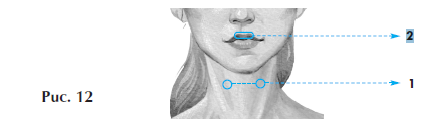 Местное воздействие производится на частоте 1000 Гц непосредственно над очагом поражения. При локализации в области лица воздействие осуществляется в течение 5 минут на зону 2, при поражении половых органов 10 минут.При лечении герпетических поражений лица достаточно 2-5 сеансов проводимых два раза в день. При локализации очага на половых органах курс лечения состоит, как правило, из 7-10 сеансов, проводимых с частотой 1-2 раза в день.  РИКТА  Тел. (продажа, технические консультации)8-800-511-36-88,    +7 (926) 175-98-99